PRESS RELEASE HLI40GROWING DEMAND FOR LATESTTUNDRA REFRIGERATION DRYERSThe latest Tundra refrigeration air dryers from Hi-line Industries Ltd offer even more benefits to potential users of these advanced products. With an ever expanding customer list, the Tundra range, which was first introduced in 2012, continues to prove popular in a host of industrial applications. And it’s easy to see why. For instance, not only is the range designed with energy efficiency and reliability in mind, but the breadth of choice – there are no less than 16 models available in the standard range (available ex-stock) – means dryers with air throughput from 35 to 2727 m³hr can be selected. Among recently added features is an ultra-high efficiency heat exchanger. Any customers interested in a new Tundra refrigeration air dryer might also like to know that for a limited time, Hi-line is giving away a free barrel of beer with every order.The use of refrigeration drying for compressed air treatment is well proven for many applications, in fact wherever there is a requirement for a general removal of bulk water and vapour. Refrigerated air dryers can be used at low pressures as well as high pressures, and use no processed compressed air during air treatment. Of course, proper sizing factors must be used to determine the correct dryer for the application based on actual (or worst case) flow, operating temperature and operating pressure. Hi-line experts are always available to advise customers on specification.Continued ……With an operating pressure of 4 to 16 barg and a dew point indicator as standard (digital on larger models), the Tundra range is a well specified, proven performer. The maximum inlet air temperature is 60ºC, while ambient air temperature is 0ºC to 50ºC. Furthermore, unlike thermal mass dryers, the Tundra range of refrigeration air dryers maintain a constant +3ºC dew point at all times.The aforementioned ultra-high efficiency heat exchanger differs from other designs in that the flow mixing chamber can be found at the outlet of the air/air exchanger. As a result, air temperatures are stabilised with a uniform air flow entering the evaporator, thus allowing for optimum exchange within the refrigerant fluid. What’s more, the heat exchanger delivers a very low differential drop across the dryer, ensuring users benefit from maximised energy savings. In short, the zero-loss Tundra range has been designed from top to bottom with the customer in mind.In total, 11 of the standard, ex-stock Tundra range run off a 230V single phase supply with the remaining five models requiring a 400V three-phase connection. For those requiring higher pressures, units offering operation at 50 barg can be produced to order, along with bigger dryers delivering higher flow rates.Further information is available from: Hi-line Industries Ltd,5 Crown Industrial Estate, Oxford Street, Burton on Trent, Staffordshire  DE14 3PGTelephone: 01283 533377                    		Fax: 01283 533367               e-mail: enquiries@hilineindustries.com		www.hilineindustries.com     (approximately 500 wordsincluding photographic annotation)Continued ……General InformationSupplier:					Hi-line Industries LtdPress Release No:				HLI40Press or publishing inquiries to:	Steve Lloyd						Enterprise Marketing Services LtdThe Coach House, , Barton under Needwood,Burton on Trent, Tel: +44 (0) 1283 713185Fax: +44 (0) 1283 716172E-mail: info@enterprise-marketing.co.uk Reader response inquiries to:		Mr Steven D Smith
Sales & Marketing Director of Hi-line Industries LtdDownloads:				The press release text (MS Word and PDF format) and image are 						available for download at:www.enterprise-marketing.co.uk/hli/hli40.htmlOur Reference:				HLI40/15/04/V1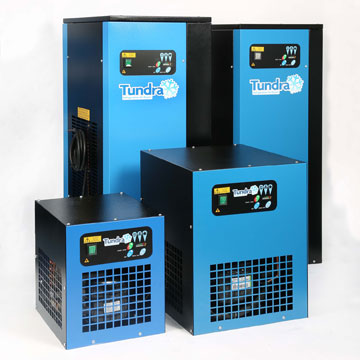 Four of the 16 Tundra refrigeration dryer models available ex-stock from Hi-line Industries Ltd, covering throughput capacities from 35 to 2727 m³hr.Download high resolution 300dpi imageDownload low resolution 72dpi imageEND